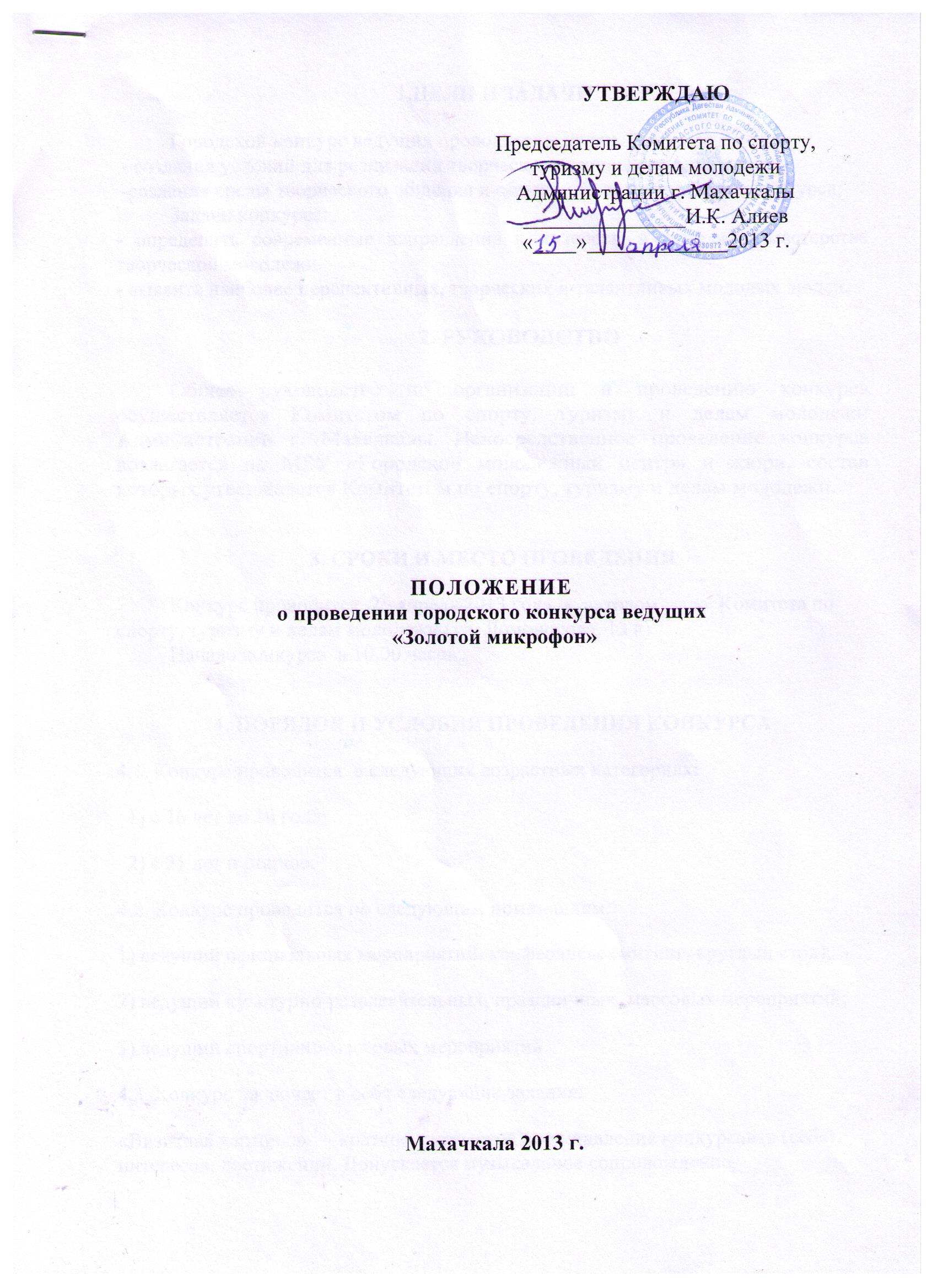 1.ЦЕЛИ И ЗАДАЧИГородской конкурс ведущих проводится в целях: - создания условий для реализации творческого потенциала молодежи; -создания среды творческого общения и обмена опытом участников конкурса;Задачи конкурса:- определить современные направления и интересы в актерском мастерстве творческой молодежи. - выявить наиболее перспективных, творческих и талантливых молодых людей.2. РУКОВОДСТВООбщее руководство по организации и проведению конкурса осуществляется Комитетом по спорту, туризму и делам молодежи Администрации г. Махачкалы. Непосредственное проведение конкурса возлагается на оргкомитет и жюри, состав которых утверждается Комитетом по спорту, туризму и делам молодежи.3. СРОКИ И МЕСТО ПРОВЕДЕНИЯКонкурс проводится  25 апреля 2013 года в актовом зале Комитета по спорту, туризму и делам молодежи  (ул. Ломоносова, 13 а).Начало конкурса в 10:00 часов.4. ПОРЯДОК И УСЛОВИЯ ПРОВЕДЕНИЯ КОНКУРСА4.1. Конкурс проводится  в следующих возрастных категориях:  1) с 16 лет до 20 года;  2) с 21 года и старше.4.2. Конкурс проводится по следующим номинациям:1) ведущий официальных мероприятий, конферансье (митинг, круглый стол);2) ведущий культурно-развлекательных, праздничных, массовых мероприятий;3) ведущий спортивно-массовых мероприятий;4.3  Конкурс включает в себя следующие задания:«Визитная карточка»  – краткое творческое представление конкурсанта (себя), интересов, достижений. Допускается музыкальное сопровождение, использование мультимедиа + конкурс вопросов (2 вопроса каждому участнику).
 «Культура речи» -(скороговорка, монолог, басня, стихотворение)продолжительностью не более 2 минут (оценивается расстановка ударений, произношение, расстановка акцентов, логическое ударение);«Импровизация» - игра с залом, разговорный жанр, пантомима, декламация, чтение отрывка из заданного текста (на усмотрение жюри)4.4.  Очерёдность выступления в номинациях определяется жеребьевкой. 4.5. Участники конкурса допускаются к участию в нем только с использованием минусовых фонограмм (на флэш-картах,  компакт-дисках или мини-дисках), которые маркируются вложенной памяткой с указанием Ф.И.О. участника конкурса, номинации, наименования выступления, порядкового номера (номер трека) на электронном носителе. 4.6.  Для участия в конкурсе необходимо предоставить в оргкомитет до 22 апреля 2013 года следующие документы: 
           1) анкету – заявку по форме согласно приложению к настоящему Положению; 
           2) сценарий с подробным описанием всех действий музыкального и художественного оформления и указанием сценариста и режиссёра – постановщика (Ф.И.О., контактные телефоны). 5. ПОДВЕДЕНИЕ ИТОГОВ КОНКУРСА5.1. В процессе проведения конкурса жюри оценивает участников по следующим критериям: четкая дикция;поставленный голос;   умение выходить из неожиданных ситуаций, неожиданных вопросов;работа с аудиторией;импровизация.  артистизм;  творческий замысел;художественно-эстетический уровень постановки;тематическая направленность программы;соответствие программы характеру аудитории;организация сценического пространства;реквизит;музыкальное оформление программы6. НАГРАЖДЕНИЕПобедители конкурса  награждаются дипломами, участники  - грамотами за участие в конкурсе.7. УСЛОВИЯ ФИНАНСИРОВАНИЯРасходы по подготовке и проведению конкурса несет Комитет по спорту, тризму и делам молодежи Администрации г. Махачкалы.8. СРОКИ ПРЕДОСТАВЛЕНИЯ ОТЧЕТАРуководителю оргкомитета предоставить  отчёт (приложение №2) о проведенном мероприятии с приложением фото-, видео материалов в Комитет по спорту, туризму и делам молодежи в течение 3-х календарных дней после окончания мероприятия на бумажном и электронном носителях.Ответственный: Фоменко Нурия Ажумовна, тел. 8-964-001-00-71приложение к Положениюо проведении городского конкурса ведущих «Золотой микрофон»                                                                 регистрационный № _______ дата ______________принял (ФИО, подпись)  _________________________     отклонено по причине ___________________________Анкета-заявка участника конкурса ведущих «Золотой микрофон»«____»__________ 20___ г.			          _________________                           (дата заполнения)                                                          (личная подпись)          Фамилия, имя, отчество  Дата рожденияМесто учебы (курс, факультет)Место работы (должность)Номинация, в которой Вы будете участвоватьУчаствовали ли Вы в подобных конкурсах? Если «да», то в каком?Как успешно?Телефон для связи